Landjugend Steiermark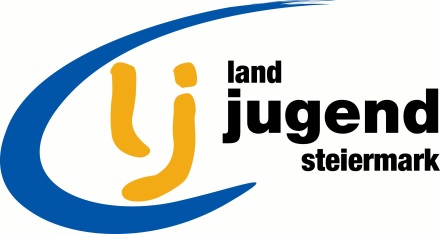 Krottendorfer Str. 81, 8052 Grazwww.stmklandjugend.atlandjugend@lk-stmk.at LANDESENTSCHEIDAgrar- & Genussolympiade21. Oktober 2017, FS Neudorf – St. Martin (LB)Station G1AgrartourismusJury:			Dipl.Päd.in Renate Hirschbichler (FS Neudorf – St. Martin)Max. Punkte:	20 PunkteZeitdauer:		15 minTourismusregionen in der Steiermark	(6,25 Punkte)Entdeckt mit den Gästen die Regionen! Nummeriert die angeführten Tourismusregionen. (2,25 Punkte)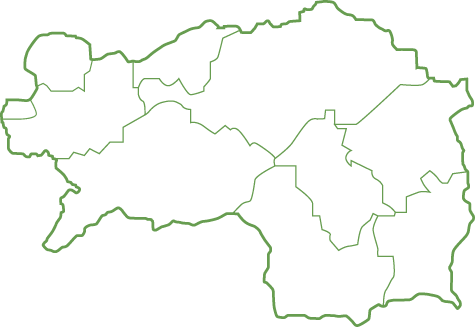 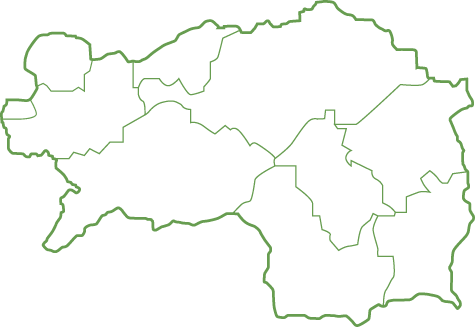 je 0,25 PunkteBenennt die folgenden Sehenswürdigkeiten und ordnet die Karten der richtigen Region zu. (4 Punkte)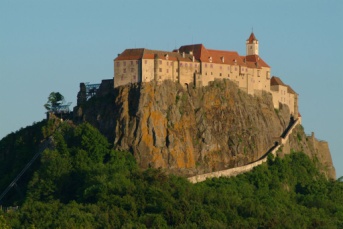 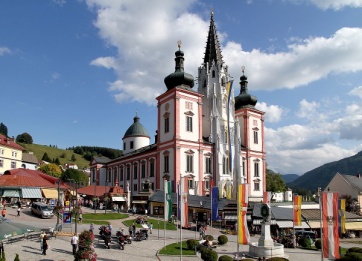 	Sehenswürdigkeit	Sehenswürdigkeit	Burg Riegersburg	Basilika Mariazell	Region	Region	Thermenland (9)	Hochsteiermark (4)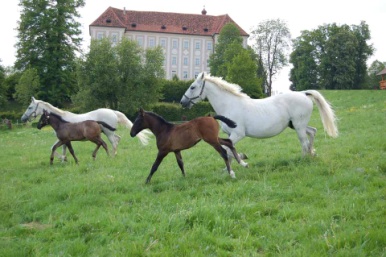 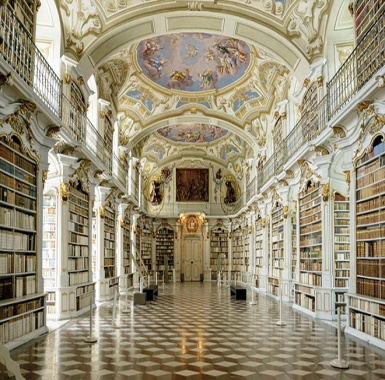 	Sehenswürdigkeit	Sehenswürdigkeit	Stift Admont	Lipizzanergestüt 		Piber	Region	Region	Gesäuse (3)	Schilcherland & 		Lipizzanerheimat 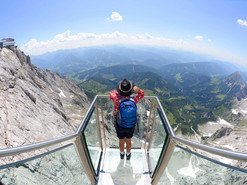 	Sehenswürdigkeit	Sehenswürdigkeit	Red Bull Ring	Dachstein/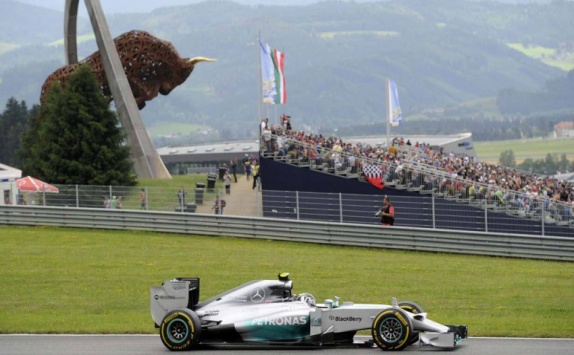 	in Spielberg	Treppe ins Nichts	Region	Region	Murtal (5)	Schladming-Dachstein		(2) 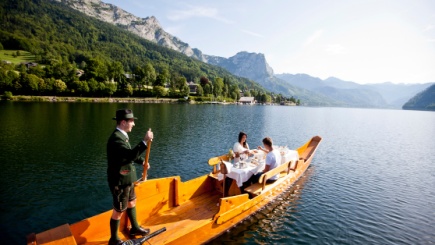 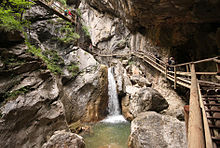 	Sehenswürdigkeit	Sehenswürdigkeit	Grundlsee	Bärenschützklamm	Region	Region	Ausseerland (1)	Oststeiermark (7)je 0,5 bzw. 2 x 0,25 Punkte pro BildBotschafter der bäuerlichen Welt 	(8 Punkte)Nennt vier Gründe, warum Familien Urlaub am Bauernhof machen?(1 Punkt)je 0,25 PunkteSteirisch verstehen? Kreuzt richtig an! (1 Punkt)„Heast, gib ma den Woazstriezl“ bedeutet:Reich mir den Allerheiligenstriezl.Gib mir den Maiskolben.Gib mir das Wörterbuch.Wenn man vom „olden Loutta“ spricht, meint man einenalten Lehrer.alten Mann.alten Otter.Wenn der Steirer eine „Gattihousn“ einkauft, dannkauft er eine Trachtenhose.kauft er eine Hose für seine Gattin.kauft er eine weiße, lange Unterhose.Die Jugend ist manchmal „gschoudat“ bedeutet, dasssie kein Geld hat.sie blöd schaut.sie unfrisiert ist.je 0,25 PunkteZählt vier Aktivitäten auf, die ein „Erlebnishof für Kinder“ anbieten kann.(1 Punkt)je 0,25 PunkteUrlaubsangebot Felderquiz (5 Punkte)Familie Bauer bietet eine Felderwanderung für Klein & Groß inklusive Quiz an. Herr Bauer informiert dabei über verschiedene Kulturen und ihre Nutzung.Benennt die in den Fotos gezeigten Kulturen und führt für jede mindestens zwei Verwendungszwecke an.UaB: Qualitätskriterien/Katalogisierung 	(3 Punkte)Welches ist das aktuelle Logo? Kreist ein. (1 Punkt)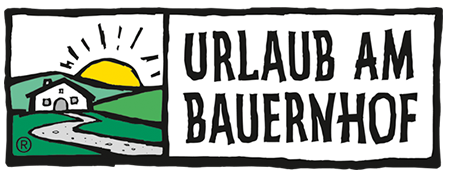 	Querformat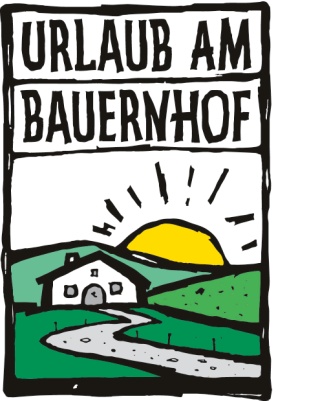 	HochformatKreuzt die richtige Antwort an! (1 Punkt)Die Qualitätsüberprüfung der Mitgliedsbetriebe „Urlaub am Bauernhof“ erfolgt durch eine Kommission in regelmäßigen Abständen vonDas Bewertungsergebnis der Höfe zeigt sich anhand von 2, 3, 4 oder 5 Vergebt die richtige Anzahl der Blumen. (1 Punkt)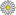 je 0,25 PunkteTischlein deck dich 	(2,75 Punkte)Zeit für das Mittagessen! Deckt laut Menü auf und faltet eine Serviette.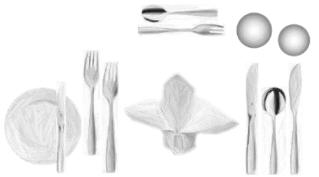 StartnummerTeamErreichte PunkteBezirk7Oststeiermark5Murtal2Schladming-Dachstein1Ausseerland-Salzkammergut3Gesäuse9Thermenland Steiermark6Graz und Region Graz8Südsteiermark, Schilcherland & Lipizzanerheimat4HochsteiermarkNaturerlebnisRuheBrauchtum kennenlernenTierePonyreitenKutschenfahrtBrotbackenStrohhüpfenBezeichnungVerwendungRaps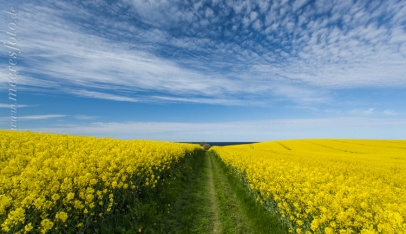 Lebensmittel (Speiseöl, Pflanzenfett in Schoko, Gebäck)Futtermittel (Rapskuchen)Biokraftstoff, BioenergieträgerIndustrie (Grundstoff für Farben, Kaltschaum)Humus als NährstofflieferantHeilpflanze (Bronchitis)Hirse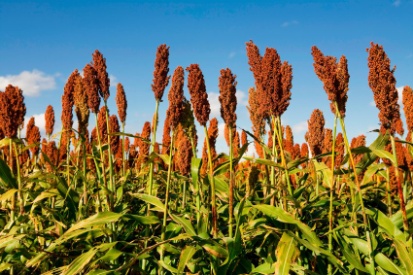 Nahrungsmittel (glutenfreie Backwaren, glutenfreies Bier)Futtermittelin Industrie zur Energieerzeugung (Biogas) und zur FasergewinnungPferdebohne, Ackerbohneoder Saubohne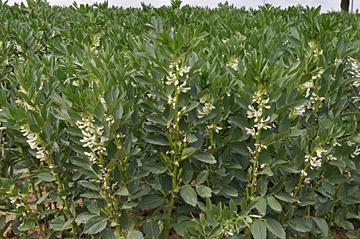 LebensmittelTierfutterHumuslieferantNaturheilkunde (Husten, Wundentzündungen)Sojabohne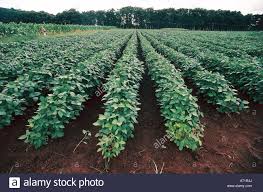 Lebensmittel (Öl, Milch, Eiweißpulver)Futtermittel (Sojakuchen)Kraftstoff (Biodiesel)in Industrie für Farben und KosmetikLein oder Flachs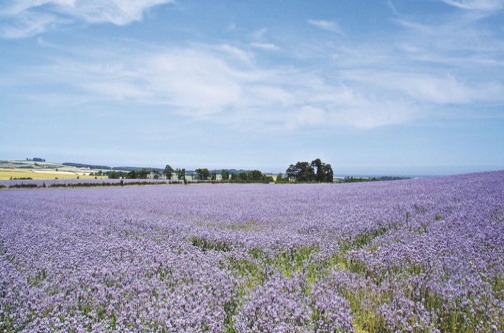 Lebensmittel (Leinöl)in Industrie zur Fasergewinnung (Leinen) und für ÖlfarbenHeilpflanze2 Jahren.3 Jahren.4 Jahren.5 Jahren.AusstattungAnzahl der BlumenEin Bauernhof/Winzerhof/Landhof mit guter Ausstattung zum Wohlfühlen. Dusche oder Bad und WC im Zimmer oder der Ferienwohnung.3Ein Bauernhof/Winzerhof/Landhof mit ausgezeichneter Ausstattung und außergewöhnlichem Bauernhofambiente für höchste Ansprüche.5Ein Bauernhof mit zweckmäßiger Ausstattung. Dusche oder Bad und WC im Zimmer, in der Ferienwohnung oder auf der Etage.2Ein Bauernhof/Winzerhof/Landhof mit sehr guter Ausstattung für höhere Ansprüche.  Dusche oder Bad und WC im Zimmer oder der Ferienwohnung.4